Міністерство освіти і науки молоді та спорту УкраїниТернопільський національний педагогічний університет ім. В.ГнатюкаКафедра інформатики та методики викладання інформатики Конспект уроку з інформатикипроведеного 04.03.2013р. у 10 класіВишгородоцької ЗОШ І-ІІІ ступенів, Лановецького району, Тернопільської областіна тему:« Робота з поштовим клієнтом.»підготував і провівстудент-практикант V курсуфізико-математичного факультетуСосна ОлександрПідпис вчителя__________Підпис методиста ________Тернопіль – 2013Тема: Робота з поштовим клієнтом.Мета: Сформувати поняття «поштовий клієнт»; ознайомити учнів із прийомами роботи з поштовими клієнтами Outlook Express і The Bat!. Обладнання: Дошка, комп’ютер. Тип уроку: Комплексне застосування знань умінь і навичок. План  1 Хід уроку2 І. Організаційні моменти.3 II. Перевірка домашнього завдання4 ІІІ. Мотивація навчальної діяльності.5 IV. Вивчення нового матеріалу (міні-лекція)6 V. Застосування знань і вмінь7 VI. Робота з комп’ютером8 VII. Підбиття підсумків уроку.9 VIII. Домашнє завданняХід урокуІ. Організаційні моменти (2 хв).Готовність учнів до уроку. Дотримання ними правил техніки безпеки Перевірка присутності. II. Перевірка домашнього завдання (5 хв). Бліцопитування ланцюжком: Учні по черзі називають алгоритм виконання певної дії. Якщо хтось помиляється – алгоритм починається з початку. ІІІ. Мотивація навчальної діяльності (3 хв).На минулому уроці ми вивчили матеріал про роботу з поштою через веб-інтерфейс. Сьогодні ж поговоримо про використання поштових клієнтів. Оскільки поштовий клієнт – це комп’ютерна програма, то зрозуміло, що їх існує велика кількість (різні виробники, різні операційні системи). Одними з найбільш популярних є Outlook Express та The Bat! Outlook Express – це програма, яка інтегрована до складу операційної системи Windows, тому її не треба встановлювати окремо. Розгляньте дві програми. Назвіть спільні та відмінні елементи, що мають ці два вікна: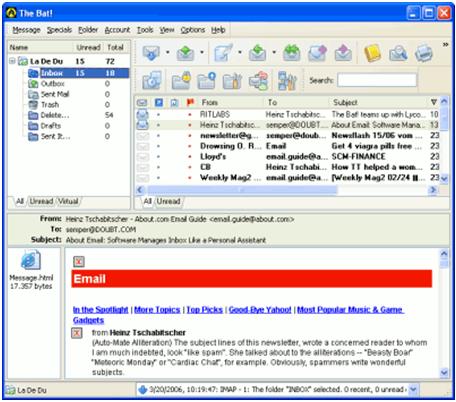 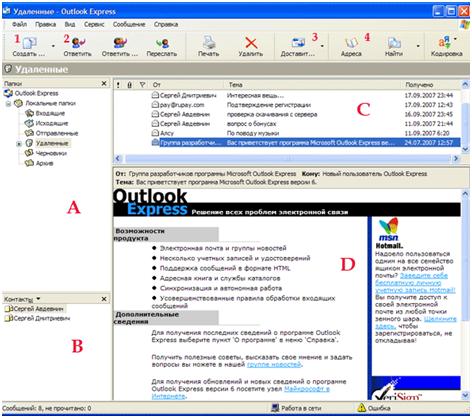 IV. Вивчення нового матеріалу (міні-лекція) (10 хв)План вивчення теми Створення і керування обліковими записами. Надсилання, отримання і перенаправлення повідомлень. Використання шаблонів повідомлень. Розміщення повідомлень у папках. Видалення повідомлень. V. Застосування знань і вмінь (10 хв)Підкресліть дані, які необхідно вказати, при створенні нового облікового запису в програмі Outlook Express: Прізвище, Ім’я, ІР-адреса комп’ютера, адреса електронної пошти, тип та об’єм пам’яті комп’ютера, імена серверів вхідної та вихідної пошти, поштова адреса, пароль, індекс. Визначте алгоритм, за яким отримує листи програма Outlook Express: відправляє листи (ті, що знаходяться в папці «Вихідні») (3); під’єднується до Інтернету (1); отримує повідомлення з поштового сервера (4); звертається до поштового сервера, щоб передати ім’я користувача і пароль (2); Назвіть призначення та назви елементів вікна:
 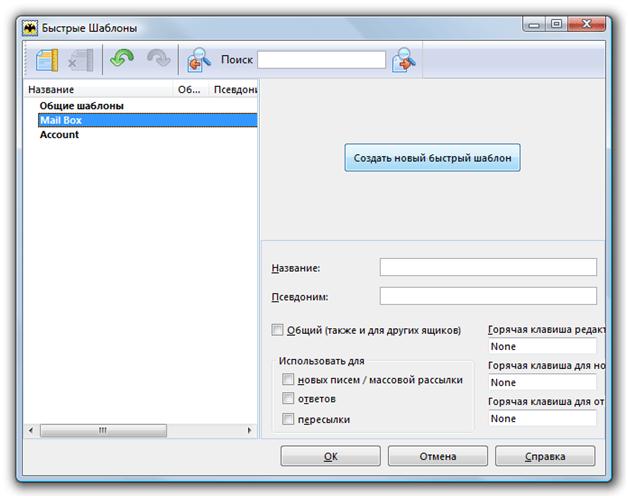 VI. Робота з комп’ютером (10 хв)Операції в Outlook Express. Отримання повідомлень. Робота Outlook Express починається з перевірки надходжень пошти. Надалі така перевірка здійснюється автоматично кожні 30 хв. Для «ручного» отримання листів із сервера потрібно натиснути кнопку «Доставити пошту», або команду Сервіс/Доставити пошту. При цьому також будуть відправлені всі повідомлення із папки «Вихідні». Відповідь на отримане повідомлення: відповісти на отриманий лист найпростіше за таким алгоритмом: у списку папки «Вхідні» позначте повідомлення, на яке хочете дати відповідь і натисніть кнопку Відповісти на панелі інструментів; у вікні редагування, що з’явиться, у полі Кому вже буде підставлено ім’я отримувача, а в полі Тема – тема повідомлення, на яке готується відповідь; введіть текст повідомлення; натисніть кнопку «Відправити»; Створіть власний електронний лист з повідомленням про святкування Дня захисника Вітчизни, використовуючи шаблон. Відішліть його своєму сусіду справа. VII. Підбиття підсумків уроку (4 хв).VIII. Домашнє завдання (1 хв)Вивчення конспекту.